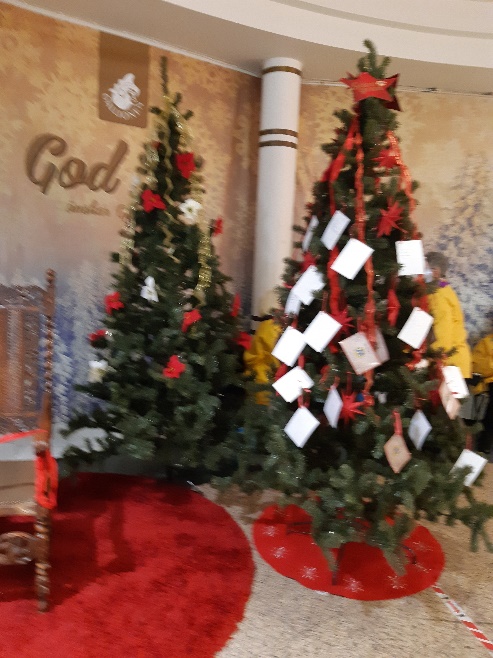 Foto Gunilla BörjessonGod Jul önskar styrelsen i Uddevalla Skansen IWCMånadsbrev nr 7  2022-2023Kallelse	Månadsmöte tisdag 10 januari kl 13 	Plats	Restaurangen Hotell Riverside.Förtäring	Dagens lunch.Kostnad	150 kr som ni betalar till vår kassör eller med Swish 073 843 13 37Program	Besök av distriktpresident Ing-Marie Ottosson som informerar om Inner Wheel.Anmälan	Till Ulla Wilmenius senast 4 januari. Mobil 076 835 21 41 eller mail uwilmenius@hotmail.com .Insamling	Till SaronhusetÖvrigt	Var rädda om er själva och varandra. Stanna hemma om ni är  förkylda.	Har du glasögon som du inte längre använder kan du lämna dem på månadsmötet så ger vi dem till Uddevalla Lions projekt Vision for all Det går också bra att lämna solglasögon.	Vi bjuder även in Inner Wheelklubbarna i Trollhättan och Vänersborg till det här månadsmötet.Varmt VälkomnaGunilla Börjessonsekreterare